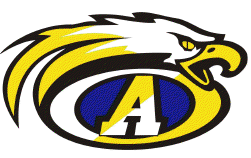 Players Name: Address:Players Mobile:  				   Home Phone:  					    Player’s (not parents) Email: Mother or Guardian Name: Mother or Guardian Mobile:  Mother or Guardian Email: Father or Guardian Name: Father or Guardian Mobile:  Father or Guardian Email: Alternate Emergency Contact: Height _______________ (Feet & Inches)     Weight _______________________Primary Position:                                    Secondary Position(s): Concussion & Injury History:  Graduation Year:					GPA:			Guidance Counselor: Go to next pageCurrent AHS Classes			     Circle which team you are trying out for:    Freshman       JV         Varsity
Only Freshman can play on Freshman team & Seniors can NOT play on Freshman or JV TeamsWhat activities did you participate in since last spring? Sports, community service, etc.What is your definition of a Team Player?Please tell us your story. How can you contribute to AHS baseball? What are your suggestions for improving AHS Baseball? CourseLevelTeacherPresent
 Grade2nd Semester Grade